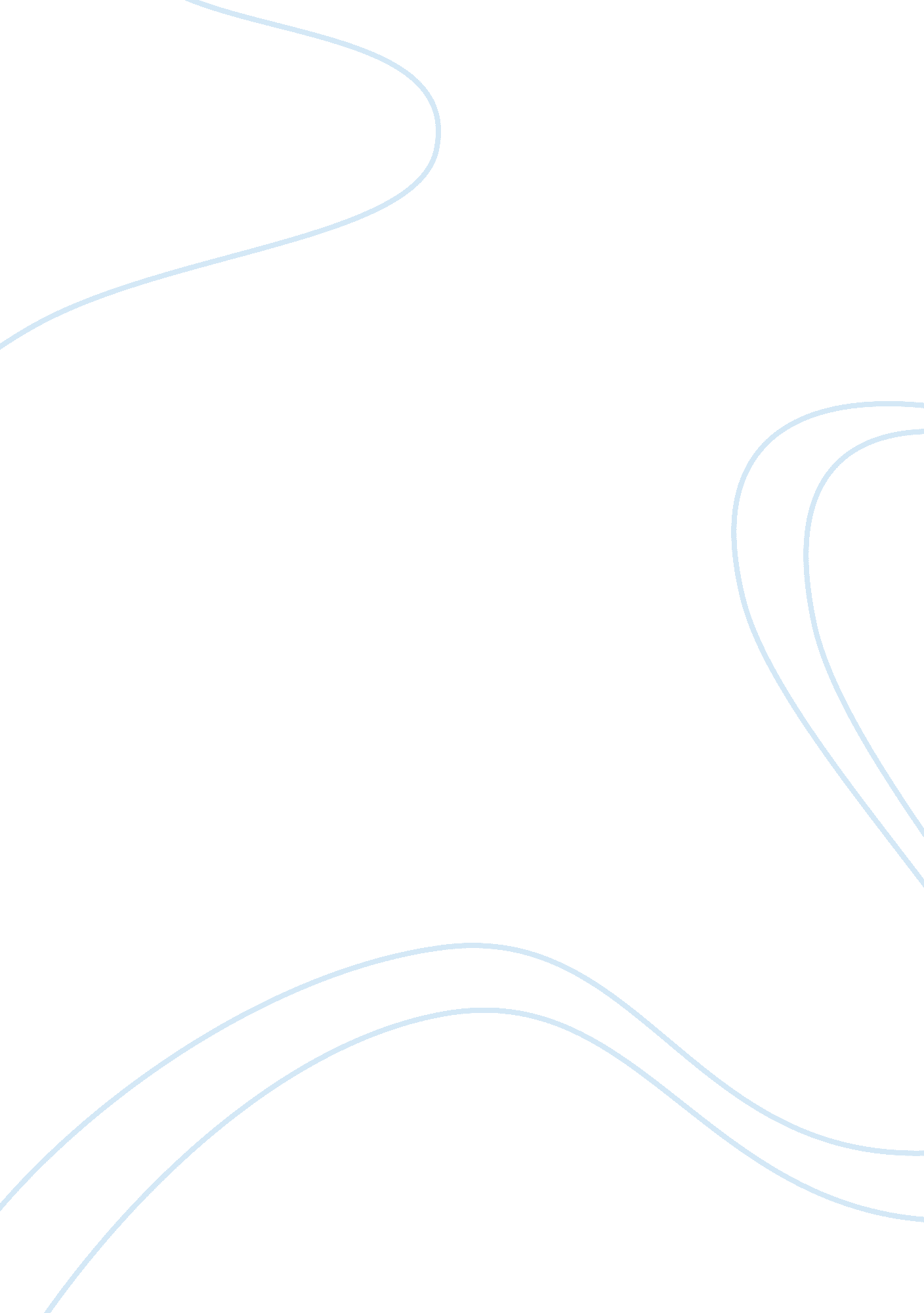 Having an addictive personalityPsychology, Personality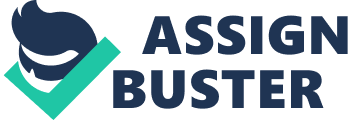 Addiction is a relationship you have with an object. When reading this book, I learned how people begin to form addictions, factors that have come to be known as an addictivepersonality, and how to recover from an addiction. The more you learn about addictions, the better you may live a healthy and safe life. An addiction is well known as a compulsive need for a habit forming substance or event. Many addictions come from alcohol, drugs, gambling, food, and also sex. There are many stages leading to this harmful habit. It starts with experimentation, casual use, compulsive use, then addiction takes place. The two main types of addiction are psychological and physiological addictions. Psychological addiction is coming to depend emotionally on the feeling a drug or action may give you. A physiological addiction is when your body has marked physiological needs for increasing doses. Drugs such as heroin, cocaine, nicotine, and alcohol are all physiological addictions. Many people ask the question, “ Why get started? ” The many reasons people do drugs are caused by emotions, social pressures, orstressmay impact your decision. When you are suffering from an addiction, you focus more on the addiction than you do on others. An addiction is an illness that can isolate you from sharing the emotions you originally feel towards others. You may ask, “ What is an addictive personality? ” This definition has no “ right” way to characterize itself. An addictive personality is a change resulting from the addictive process that takes place within a person. The most likely signs of changes aredepression, irritability, and paranoia. All of these factors are important when you consider addiction. The most common types of addictions are gambling, eating, sec, alcoholism, and drugs. Gambling may be an enjoyable social activity for some people but social pressures can contribute to a gambling addiction. Food addiction is a common thing to abuse because food is easily available. A sex addiction can be caused by having a low opinion of oneself, a need for escapism, difficulty coping with stress, and a memory of an intense “ high” felt during sex. Alcoholism is the most widely abused addiction in the world. Alcohol produces a drunken “ high” that often allows people to forget the troubles they faced before drinking. The last type of addiction isdrug addiction. People start using drugs for many reasons including curiosity, peer pressure, and the first pleasurable effects of the drug. Drugs that people are mainly addicted to are heroin, cocaine, marijuana, LSD, and many more. There are four main stages of addiction. Experimentation or the experimental stage is marked by doing something only a few times “ just to see what it’s like”. Casual use is defined as a few times a month or less. Dependence is a more intense phase of addiction. In this stage, the person does something on a regular basis. Addiction is the next stage. This is the most devastating stage of all. Once you reach this stage you are considered an addict, or someone who has this type of relationship with a substance or action. Recovery from an addiction is very possible. The first step to recovery is admitting that there is a problem. After that, it is helpful to join a support group, enter counseling, or find another recovery program that suits your needs. 